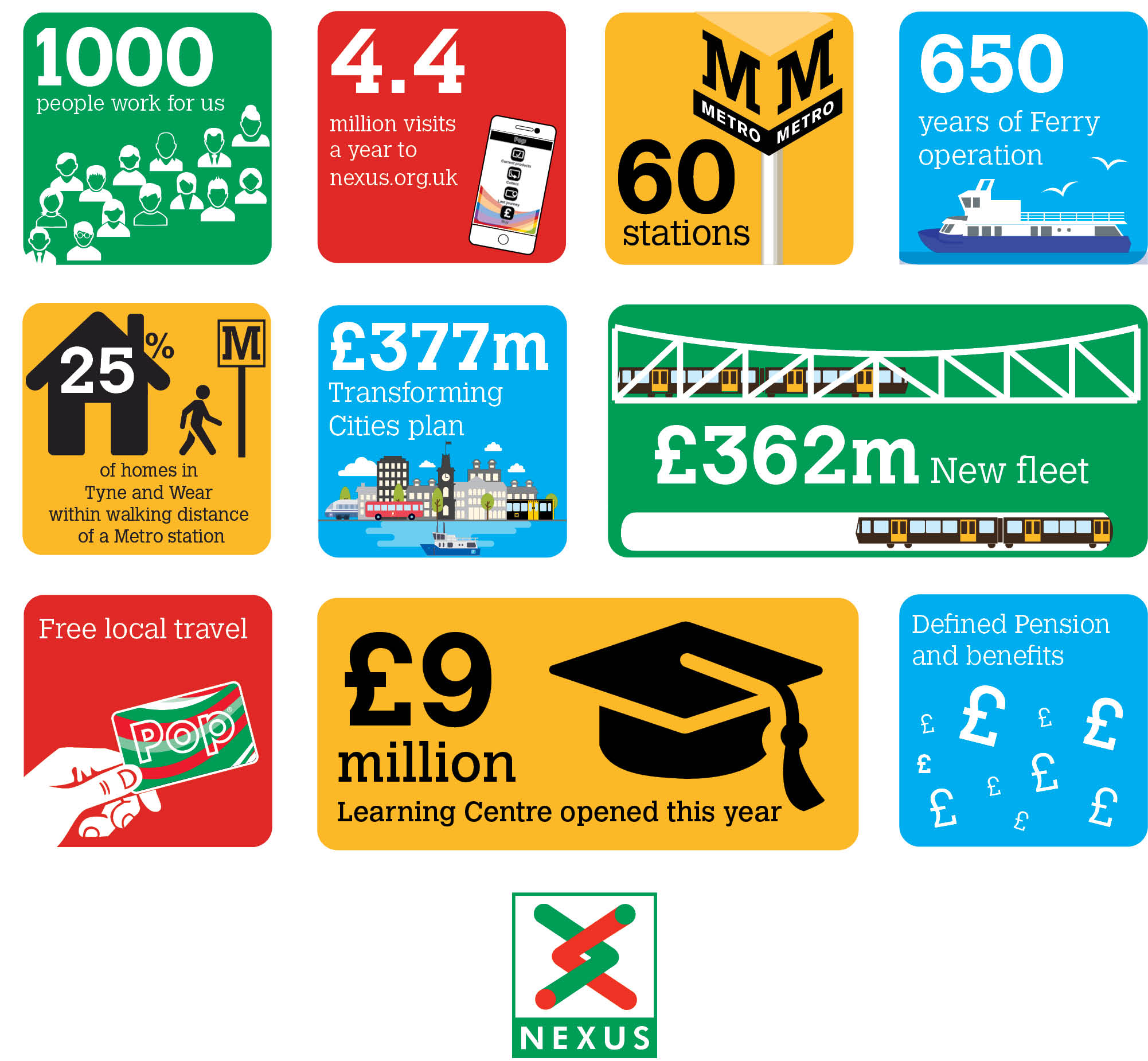 Be part of our storyGraduate Project Engineer (Major Projects)18 Month Fixed Term ContractNexus are looking for four ambitious Engineering Graduates to work on an exciting multi-disciplinary rail project, through the design and construction phases.Based in the Major Projects Directorate, the team are responsible for the delivery of portfolio of capital projects worth more than £400 million.  We are seeking four talented Engineering Graduates, with a keen interest in Project Engineering, to be part of the team responsible for the delivery of the £104 million Metro Flow project. An awareness of rail engineering and construction techniques, whether through learning or practical experience are essential to the role, as are good communication.Salary: circa £28,000 pa Plus, defined benefit pension scheme, free local travel and access to other benefits.Closing date: 22 September 2021Find out more at NorthEastJobs.org.uk 